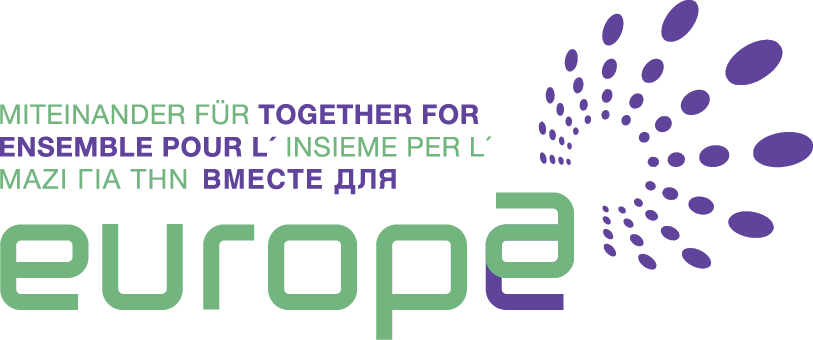 Молитва за ЄвропуНа шляху до 9. Травня 2023РАЗОМ ЗА ЄВРОПУ…це ініціатива понад 300 християнських спільнот і рухів з різних церков по всій Європі. Харизми, дари, які Бог дає нам у цих спільнотах і рухах дарує, вели нас шляхом братерства та спільноти. У цьому братерстві та цій спільноті ми бачимо покликання Європи. Наше братерство випливає з євангельської любові, яка нікого не виключає. Тому ми неодноразово відновлювали союз взаємної любові, який Ісус заповідав нам у своєму Євангелії. Сьогодні ми відновлюємо цей союз.СОЮЗ ВЗАЄМНОГО ЛЮБОВІІсус каже: Нову заповідь даю вам: Любіть один одного! Як Я вас полюбив, так любіть один одного й ви! По тому пізнають усі, що ви учні Мої, як будете мати любов між собою. (Від Івана 13:34-35)«Ісусе, ми кажемо Так твоїй заповіді і в цей день ми відновлюємо наш союз любові один до одного. Ми хочемо любити один одного, як ти любив нас. Ми просимо Тебе, зміцни нашу любов через Святого Духа і будь між нами, як Ти обіцяв. Керуй нами і дій через нас, коли ми разом працюємо для Твого царства».ЧОМУ ЦЬОГО РАЗУ ДЕВЯТИДЕННА МОЛИТВА?Дорогі друзі, протягом останніх чотирьох років нас запрошували до шеститижневої молитовної подорожі. На зустрічі нашої групи підтримки в Порто виникла ідея: чи можна би також колись бути дев’ятиденна молитва до Дня Європи? Найдавнішою дев'ятницею в християнстві є дев'ять днів між Вознесінням і П'ятидесятницею, протягом яких апостоли разом з жінками та Марією, матір'ю Ісуса, закликали Святого Духа.Давайте зробимо цього року це разом, по всій Європі для нашого континенту та для всіх потреб нашої мережі!Томас Ремер, YMCA Мюнхен«ОТЧЕ НАШ» – МОЛИТВА ЗА ЄВРОПУНД 30.04.2023 	1 ДЕНЬЗ Ісусом Христом ми молимося: «Отче наш, що єси на небесах!» – за ЄвропуПН 01.05.2023 	ДЕНЬ 2З Ісусом Христом ми молимося: «Нехай святиться ім’я Твоє!» – за життяВТ 02.05.2023 	ДЕНЬ 3З Ісусом Христом ми молимося: «Нехай прийде Царство Твоє!» – за подружжя та сім’їСР 03.05.2023 	4 ДЕНЬЗ Ісусом Христом ми молимося: «Нехай буде воля Твоя, як на небі, так і на землі!» – за творінняЧТ 04.05.2023 	ДЕНЬ 5Ми молимося з Ісусом: «Хліба нашого насущного дай нам сьогодні!» – за справедливу економікуПТ 05.05.2023 	ДЕНЬ 6Ми молимося з Ісусом Христом: «Прости нам провини наші, як і ми прощаємо винуватцям нашим!» - за солідарність з біднимиСУБ 06.05.2023 	7 ДЕНЬМи молимося з Ісусом Христом: «Не введи нас у спокусу!» – за мирНД 07.05.2023 	ДЕНЬ 8Ми молимося з Ісусом: «Визволи нас від лукавого!»– про відповідальність за наше суспільствоПН 08.05.2023 	ДЕНЬ 9Ми молимося з Ісусом: «Бо Твоє є Царство, і сила, і слава» - за Європу1 ДЕНЬЗ Ісусом Христом ми молимося: «Отче наш, що єси на небесах!»Небесний Батьку, Тобі ми довіряємо. Ти милостивий, милосердний, терпеливий і дуже добрий (Псалом 103:8). Ти хороший і дбаєш про нас, людей. За це ми вдячні. Ми просимо, щоб ми як християни в Європі, сповнені Твоєї любові, могли зробити свій внесок у те, щоб Європа була під впливом благодаті, милосердя і доброти. Амінь.Молимося за Європу:Батьку Небесний, ми дякуємо Тобі за Європу, континент, на якому нам дозволено жити. Ми дякуємо тобі за апостолів, які принесли нам Євангеліє Ісуса. Ми дякуємо всім отцям і матерям віри, які зразково жили Твоє милосердя. Ми просимо Тебе за всіх людей, які живуть в Європі, за всі народи, за міста та регіони, щоб ми завжди знаходили нові шляхи мирного співіснування та справжньої радості одне в одному. Допоможи нам як християнським спільнотам і рухам зробити свій внесок у дружню до людей Європу. Амінь.Ми молимося сьогодні за:• Албанію• Андору• Бельгію• Боснію і Герцеговину• Болгарію2 ДЕНЬЗ Ісусом Христом ми молимося: «Нехай святиться ім’я Твоє!»«Не нам, Господи, не нам, а імені Твоєму віддай славу, за благодать Твою, за вірність Твою». (Псалом 115:1 – Цюрхер).Небесний Батьку, освяти своє ім’я в нашому особистому житті, у наших громадах і рухах, у наших домівках, містах, країнах і народах. Для цього зішли Свого Святого Духа, який нас оновить. Амінь.Ми кажемо життю так.Молимося за всіх, хто причетний до людського життя на всіх етапах його розвитку. Молимося за лікарів, медсестер, акушерок, за всіх тих, хто працює в соціальних професіях. Бережи і зберігай все людське життя. І допоможи, щоб це «так» життю кричали вголос. Амінь.Ми молимося сьогодні за:• Данію• Німеччину• Естонію• Фінляндію• Францію• ГреціюДЕНЬ 3З Ісусом Христом ми молимося: «Нехай прийде Царство Твоє!»Отче, твоє цілюще панування нехай прийде сьогодні до нас. Перемагай своєю любов’ю те, що суперечить Твоєму слову і волі в нас і з нами. Допоможи нам перш за все шукати Твого царства і праведності, як говорить нам Ісус у Нагірній проповіді (Матвія 6:33). Амінь.Ми кажемо «так» шлюбу та сім’ї.Небесний Батьку, ми просимо Тебе за всі подружжя та сім’ї в Європі, щоб вони жили разом у примиренні, щоб вони були місцем миру, любові та справедливості. Ми просимо Тебе за всіх, хто працює для шлюбу та сім’ї, щоб вони були сповнені силою Божого царства, любов’ю та благодаттю. Амінь.Ми молимося сьогодні за:• Ірландію• Ісландію• Італію• Казахстан• Косово• ХорватіюДЕНЬ 4З Ісусом Христом ми молимося: «Нехай буде воля Твоя, як на небі, так і на землі!»Отче, дякуємо Тобі, що показуєш нам Свою волю через Свої заповіді. Вони є вираженням твоєї любові до нас і всього створіння. Твої заповіді вимагають від нас конкретно жити любов’ю (пор. Рим. 13:10). Ми просимо Тебе, прости нас, де ми не послухали Твоєї волі і були без любові. Допоможи нам через Твого Духа, щоб ми були і стали людьми, які люблять Тебе, нашого Бога, і наших ближніх всім серцем і вдячні за Твоє творіння. Амінь.Ми кажемо «так» творінню.Дорогий небесний Батьку, ти є творцем неба і землі. Ми дякуємо тобі за Твоє творіння, за землю, яку ти довірив нам, щоб її охороняти. Допоможи нам і всім, хто працює на захист природи, клімату та навколишнього середовища. В усіх стараннях ми покладаємося на Тебе і сподіваємося на Твою спасительну допомогу, щоб Твоя воля була на землі. Амінь.Ми молимося сьогодні за:• Латвію• Ліхтенштейн• Литву• Люксембург• Мальту• МолдавіюДЕНЬ 5Ми молимося з Ісусом: «Хліба нашого насущного дай нам сьогодні!»Небесний Батьку, ми дякуємо Тобі за щоденну турботу про нас. Ти даєш нам те, що нам потрібно для щоденного життя. І з Ісусом Христом, Твоїм Сином, Ти даєш нам «правдивий хліб» (пор. Йо. 6, 32б-35). Ним Ти втамовуєш наш голод за життям, миром, спасінням і примиренням. Ми радо приймаємо Його в нашу спільноту і спільне життя. Ми хочемо належати Йому, ми довіряємо Йому і хочемо робити те, що Він нам каже. Амінь.Ми кажемо «так» справедливій економіці.Дорогий Небесний Батьку, ми дякуємо Тобі за працю, яка дозволяє нам заробляти на життя. Ми просимо про справедливий спосіб господарювання, який відповідає потребам окремої людини та людства в цілому. Молимося за всіх, хто має обов’язки у сфері економіки. Дай їм силу, мудрість і радість, щоб допомогти протистояти голоду, злидням і стражданням цього світу, щоб усі могли мати щоденний хліб, про який ми молимося. Амінь.Ми молимося сьогодні за:• Монако• Чорногорію• Нідерланди• Північну Македонію• Норвегію• АвстріюДЕНЬ 6Молимося з Ісусом Христом: «Прости нам провини наші, як і ми прощаємо винуватцям нашим!»Батьку Небесний, ми живемо завдяки Твоєму прощенню. Ти прощаєш нам, де ми згрішили думками, словами, тим, що зробили і не зробили. Ми вдячні Тобі за це. Ми просимо Тебе через Твою близькість до людей зробити нас людьми, з якими можна відчути цю атмосферу та культуру прощення та полегшення боргів. Амінь.Ми кажемо «так» солідарності.Небесний Отче, молимось за бідних, стражденних, хворих, нужденних ближніх і далеких. Молимося за тих, хто, окрім ярма злиднів, часто змушений терпіти приниження, за тих, хто почувається винним через те, що не працює, не має притулку чи дозволу на пербування, або через те, що жебракує. Молимося за тих, хто почувається залишеним і самотнім. Ми молимося, бо Твій Син, наш Господь Ісус, ототожнює себе з бідними. Він каже: «Те, що ви зробили в’язневі, чужинцю, хворому, спраглому, голодному, те мені зробили» (Матвія 25:31-46). Ми благаємо Твого милосердя. Встанови справедливість для бідних і знедолених. Але дай нам і всім тим, хто несе політичну відповідальність, серце для бідних. Амінь.Ми молимося сьогодні за:• Польщу• Португалію• Румунію• Росію• Сан-Марино• ШвеціюДЕНЬ 7Молімося з Ісусом Христом: «Не введи нас у спокусу!»Отче Небесний, не ай нам впасти. І там, де ми впали, допоможи нам знову піднятися. Де ми слабкі, дай нам силу. Тримай нас на шляху єдності, бережи нас від усього, що відводить нас від цього шляху, про який ми просили Ісуса (Івана 17:22). Врятуй нас від спокуси змирення з розділенням, непрощенням та чварами. Амінь.Ми говоримо «так» миру.Небесний Батьку, ми є Твої і просимо миру, миру між людьми, миру в наших містах, миру в наших домівках, миру всередині нас. Ми сподіваємося на Ісуса, Твого сина. З Його народженням прийшла обітниця небесних посланців про те, що на землі буде мир (Луки 2:14). Укріпи нашу довіру до Нього. Він наш мир! Ми молимося про терпіння та мудрість для всіх, хто шукає шляхів, що ведуть до миру. Ми молимося, щоб вісники миру були почуті. Амінь.Ми молимося сьогодні за:• Швейцарію• Сербію• Словаччину• Словенію• Іспанію• Чеську РеспублікуДЕНЬ 8	Ми молимося з Ісусом: «Визволи нас від лукавого!»Отче Небесний, визволи нас, спаси нас від влади зла. Ми ховаємось у Твоїй ласці та любові. Ти послав Ісуса Христа. Своєю смертю на хресті Він переміг владу зла і подолав смерть. Ми віримо в Нього. Дай нам силу перемагати зло добром (Римлянам 12:21). Переможи всі темні думки, мотиви та наміри в нас через світло Твоєї любові. Ми хочемо жити з Ісусом Христом як Твої діти і довіряти Твоїй любові. Амінь.Ми кажемо «так» відповідальності за наше суспільство.Небесний Отче, допоможи нам практикувати християнську любов у нашому повсякденному житті і таким чином будувати атмосферу, в якій зростає бажання працювати для наших ближніх і для спільного добра. Дай нам силу та наполегливість у наших стараннях, щоб міста, в яких ми живемо, стали місцями мирних зустрічей між поколіннями та різними культурами. Амінь.Ми молимося сьогодні за:• Туреччину• Україну• Угорщину• Ватикан• Об'єднане Королівство• БілорусьДЕНЬ 9Ми молимося з Ісусом: «Бо Твоє Царство, і сила, і слава навіки. Амінь».Небесний Батьку, ми повні вдячності. Привід для радості і надії вже є. Тому що Твоє Царство, Твоя присутність серед людей, слава Твоєї любові, єдність Твого народу, якої ми прагнемо, вже можна побачити і пережити – навіть якщо часто лише символічно. Твоє царство приходить і вже є. За це дякуємо Тобі, предвічний Боже. Визнаємо з усіма, хто до Тебе належить: Ти милостивий, милосердний, терпеливий і великомилостивий (Псалом 103:8). Амінь.Молимося за Європу.Отче небесний, милосердний Боже, ми дякуємо Тобі за Європу, континент, на якому ми живемо. Дякуємо за різноманіття мов і культур. Дякуємо за багатство традицій та історії.Ми також оплакуємо перед Тобою всю темряву, всі війни, всю несправедливість і провину історії, в яку ми вплутані. Відкупи нас і дай глибоке, міцне примирення між нами.Небесний Батьку, відкрий наші очі на Твої діяння посеред нас. Зміцни в нас і між нами всі сили віри, любові та надії.Ми молимося за людей Європи, щоб ми мали мужність іти шляхами єдності та миру. Щоб ми були впевнені, що любов, яку заповідає нам Ісус, завжди є дорогою до життя. Ми молимося про справедливість у стосунках один з одним, про готовність прощати провини один проти одного, щоб мир жив між нами.Як на початку історії Євангелія в Європі, коли європеєць уві сні просив апостола Павла: «Прийди й допоможи нам» (Дії 16, 9-10), так і сьогодні ми просимо Тебе, Боже милосердний: « Прийди до нас і допоможи нам, пошли Святого Духа, щоб Він утішав, провадив і просвітлював нас». Амінь.